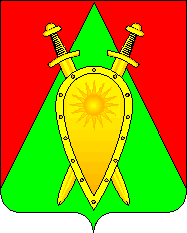 Администрация городского округа ЗАТО п. ГорныйП О С Т А Н О В Л Е Н И Е 28 ноября 2022 года                                                                                        № 344О внесении изменений в постановление администрациигородского округа ЗАТО п. Горный от 28 июля 2020 года № 120Об утверждении Порядка организации бесплатного питания детей с ограниченными возможностями здоровья, обучающихся в общеобразовательных организациях городского округа ЗАТО п. Горный, реализующих образовательные программы начального общего, основного общего, среднего общего образованияВ соответствии с Федеральным законом от 24 ноября 1995 № 181-ФЗ «О социальной защите инвалидов в Российской Федерации», пп. 7.2 п.7 ст. 79 Федерального закона от 29 декабря 2012 года № 273-Ф3 «Об образовании в Российской Федерации» администрация городского округа ЗАТО п.Горный постановляет:1. В Порядок организации бесплатного питания детей с ограниченными возможностями здоровья, обучающихся в общеобразовательных организациях городского округа ЗАТО п. Горный, реализующих образовательные программы начального общего, основного общего, среднего общего образования утверждённый постановлением администрации городского округа ЗАТО п. Горный от 28 июля 2020 года № 120 внести следующие изменения:1.1. пункт 2.15 раздела 2 изложить в новой редакции следующего содержания: «2.15. Обучающиеся с ОВЗ, получающие образование на дому, имеют право на получение ежемесячной денежной компенсации на питание (далее – компенсация) в денежном эквиваленте (ежемесячно) из расчета количества дней обучения ребенка с ОВЗ согласно учебному плану обучающегося, за исключением выходных, праздничных, каникулярных дней и случаев нахождения, обучающегося с ОВЗ на стационарном (амбулаторном) лечении. Компенсация за питание определяется исходя из стоимости предоставления бесплатного двухразового питания и количества учебных дней в месяце. Стоимость 1 дето-дня составляет 176 рублей 00 копеек. Все затраты за счёт собственных средств бюджета городского округа ЗАТО п.Горный. Выплата компенсации производится родителям (законным представителям) по письменному заявлению, по форме согласно приложению 2 к настоящему Порядку.».2. Отделу по образованию администрации городского округа ЗАТО п.Горный довести настоящее постановление до сведения руководителей образовательных организаций городского округа ЗАТО п. Горный.3. Настоящее постановление вступает в силу после его официального опубликования (обнародования).4. Настоящее постановление опубликовать (обнародовать) на официальном сайте городского округа ЗАТО п. Горный https://gorniy.75.ru. Глава ЗАТО п. Горный                                                                       Т.В. КарнаухГлавный специалист администрациигородского округа ЗАТО п.Горный________________ В.А. Лаптева«___»______2022 г.Председатель комитета по финансамадминистрации ЗАТО п. Горный________________ Л.В. Трагерюк «___»______2022 г.